Allen GinsbergZ amerických beatníků je s naším prostředím asi nejvíce spjatý Allen Ginsberg, který se v roce 1965 stal v Praze doslova celebritou. Američan, který je studentským hrdinou? To nemohla Státní bezpečnost nechat bez povšimnutí, za týden byl Ginsberg z tehdejšího Československa vyhoštěn.  Přitom se pohybujeme v 60. letech 20. století, která jsou obecně označována jako doba uvolňování do té doby tvrdých komunistických poměrů…Pracovní list pro žáky středních škol je součástí kolekce Beat generation, jejímž cílem je přispět k poznání literárního hnutí, které vzniklo a mělo své hlavní představitele ve Spojených státech amerických. Kolekce je motivována stým výročím narození (12. března 1922) jedné z hlavních postav beat generation, kterou byl Jack Kerouac.  Allen Ginsberg: Neposílejte mi už žádné dopisy_________________________________________________Přečtěte si text básně Král Majáles:  https://dspace.cuni.cz/bitstream/handle/20.500.11956/62408/BPPR_2012_2_11230_0_356647_0_138794.pdf?sequence=4&isAllowed=yNásledně zaznamenejte, jak na vás text působí. 
Vlastní tvrzení argumentačně zdůvodněte s využitím příslušných pasáží textu: 
……………………………………………………………………………………………………………………………………………………………………………………………………………………………………………………………………………………………………………………………………………………………………………………………………………………………………………………………………………………………………………………………………………………………………………………………………………………………………………………………………………………………………………………………………………………………………………………………………………………………………………………………………………………………………………………………………………………………………………………………………………………………………
…………………………………………………………………………………………………………………………………………………………………………………………………………………………………… …..……………………………………………………………………………………………………………….………………………………………………………………………………………………………………………………………………………………………………………………………………………………………………………………………………………………………………………………………………………………………………………………………………………………………………………………………………………………………………………………………………………………………………………………………………………………………………………………………………………………………………
……………………………………………………………………………………………………………………………………………………………………………………………………………………………………
…………………………………………………………………………………………………………………………………………………………………………………………………………………………………………………………………………………………………………………………………………………………………………………………………………………………………………………………………………………………………………………………………………………………………………………………………………………………………………………………………………………………………………………………………………………………………………………………………………………………………………………………………………………………………………………………………………………………………………………………………………………………………………………………………………………………………………………………………………………………………………………………Co jsem se touto aktivitou naučil(a):………………………………………………………………………………………………………………………………………………………………………………………………………………………………………………………………………………………………………………………………………………………………………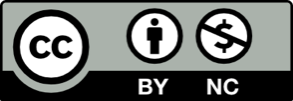 